WYPRAWKA do klasy 1Blok rysunkowy A4–z białymi kartkami.Blok techniczny A4– jeden z białymi i jeden z kolorowymi kartkami.Klej w sztyfcie.Nożyczki.Plastelina.Farby plakatowe i 2 pędzelki – jeden cienki
 i jeden grubszy.Kredki ołówkowe.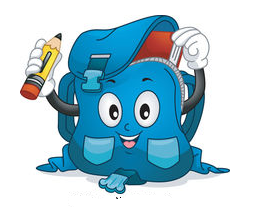 Kredki świecowe.Temperówka z pojemnikiem.Ołówki 2.Patyczki do liczenia.Papier kolorowy do wycinanek.Gumka do mazania.Podpisana teczka papierowa na prace.Zeszyt 16-kartkowy w 3 kolorowe linie, 
Zeszyt 16-kartkowy w kratkę.Zeszyt A4 do języka angielskiego.Strój na zajęcia gimnastyczne: tenisówki, biała koszulka,ciemne spodenki (najlepiej w oznakowanym worku).Obuwie na zmianę oraz smycz do kluczy.